VSTUPNÍ ČÁSTNázev moduluNávrh pozemní stavbyKód modulu36-m-4/AP13Typ vzděláváníOdborné vzděláváníTyp moduluodborný teoretickýVyužitelnost vzdělávacího moduluKategorie dosaženého vzděláníM (EQF úroveň 4)Skupiny oborů36 - Stavebnictví, geodézie a kartografieKomplexní úlohaProfesní kvalifikaceTechnik pro pozemní stavby
(kód: 36-131-M)
Platnost standardu od01. 12. 2015Obory vzdělání - poznámky36-47-M01 StavebnictvíDélka modulu (počet hodin)32Poznámka k délce moduluPlatnost modulu od30. 04. 2020Platnost modulu doVstupní předpokladyZnalost základní typologie pozemních stavebJÁDRO MODULUCharakteristika moduluModul je zaměřen na návrh stavby. Žák se seznámí s požadavky na dispoziční a provozní řešení staveb, vč. bezbariérového užívání staveb, s požadavky na stavbu garáží, stání a parkovišť. Po absolvování modulu bude žák schopen uvést požadavky na dispoziční a provozní řešení staveb vč. bezbariérového užívání staveb a stavbu garáží, stání a parkovišť.  Očekávané výsledky učeníŽák: uvede požadavky na dispoziční a provozní řešení staveb;uvede základní požadavky pro bezbariérové užívání staveb;popíše typologické požadavky na stavbu garáží, stání a parkovišť;popíše hygienické požadavky na stavbu garáží, stání a parkovišť;popíše požadavky na garážová vrata;navrhne odvodnění garáží, stání a parkovišť,při návrhu respektuje urbanistické začlenění stavby a řešení dispozičních a prostorových požadavků a koncepci technologického vybavení,uvede kroky projednávání návrhu s úřady a dotčenými orgány státní správy.Kompetence ve vazbě na NSKTechnik pro pozemní stavby (36-131-M):Čtení ve výkresech a zpracování projektové dokumentaceNavrhování a zásady provádění staveb garáží, stání a parkovišťObsah vzdělávání (rozpis učiva)Základní normyzpracování výkresůuspořádání výkresůsymboly pro stavební výkresyČlověk jako měřítko a cílměřítko všech věcírozměry a potřeba plochypotřeba plochy mezi stěnamičlověk a vozidlačlověk a obydlíoko jako míra při zkoumání věcíproporceStavební formy stavební formy jako výsledek konstrukcenové konstrukce a formydům a tvary jako výraz doby a jejího životního styluProjektpostup prácepředběžné práce – spolupráce zadavateledotazníkParkováníparkovací stání a objekty pro parkovánígaráže a objekty pro parkováníobjekty pro parkováníUčební činnosti žáků a strategie výukyVýuka probíhá v odborné učebně za využití názorných pomůcek a informačních a komunikačních technologií (PC, dataprojektor).Ve výuce se doporučuje kombinovat uvedené metody výuky:Metody slovní: monologické metody (popis, vysvětlování, výklad),dialogické metody (rozhovor, diskuse),metody práce s textem.Metody názorně-demonstrační: projekce statická a dynamická, názorná ukázka jednotlivých typů staveb/konstrukcí.Metody organizace výuky: frontální výuka, skupinová výuka, individuální výuka.Učební činnosti žáků: žák se aktivně zapojuje do výuky, vyhledává informace v učebnici a odborných knihách, odpovídá na průběžné kontrolní otázky vyučujícího, zpracovává zadané úkoly;pro osvojení učiva pracuje žák ve skupinách nebo individuálně, pravidelně si učivo opakují a uvědomují si souvislosti mezi jednotlivými obsahovými okruhy.Zařazení do učebního plánu, ročník4. ročníkVÝSTUPNÍ ČÁSTZpůsob ověřování dosažených výsledkůHodnocení vychází ze školního klasifikačního řádu. Výsledky žáka se budou kontrolovat průběžně. Hodnocena bude samostatná práce žáka, ve které vypracuje návrh jednoduché pozemní stavby. Při ústním zkoušení bude hodnocena celková orientace žáka v problematice pozemních staveb vč. jejich projednávání s dotčenými orgány.Samostatná práce žáka: projekty, prezentace (žák samostatně či ve skupině navrhne jednoduchou pozemní stavbu, svoji práci následně prezentuje před kolektivem).Ověřování dosažených výsledků je realizováno písemnou a/nebo ústní zkouškou. Hodnoceno je využívání odborné terminologie a věcná správnost odpovědí. Ověřované okruhy: Základní normy Člověk jako měřítko a cílStavební formy ParkováníKritéria hodnoceníPro splnění modulu je tolerance maximální absence do 20 %. V rámci teoretické výuky žák absolvuje písemné a/nebo ústní zkoušení.V rámci praktické výuky žák vypracuje samostaně nebo ve skupině projekt - návrh jednoduché pozemní stavby.Kritéria hodnocení:Teoretické znalosti - písemné nebo ústní zkoušení:  Stupeň 1 (výborný): Žák ovládá požadované poznatky, fakta, pojmy. Samostatně uplatňuje osvojené poznatky a dovednosti při řešení teoretických i praktických úkolů. Písemný i ústní projev je správný a přesný.Stupeň 2 (chvalitebný): Žák ovládá požadované poznatky, fakta, pojmy v podstatě uceleně. Samostatně nebo podle menších podnětů učitele uplatňuje osvojené dovednosti při řešení teoretických i praktických úkolů. Písemný i ústní projev mívá menší nedostatky ve správnosti a přesnosti.Stupeň 3 (dobrý): Žák má v osvojení požadavků, faktů, pojmů nepodstatné mezery. Podstatnější nepřesnosti a chyby dovede za pomoci učitele korigovat. V písemném a ústním projevu má nedostatky ve správnosti a přesnosti.Stupeň 4 (dostatečný): Žák má v osvojení požadavků, faktů, pojmů závažné mezery. Závažné chyby dovede žák s pomocí učitele opravit. V písemném a ústním projevu se objevují vážné nedostatky ve správnosti a přesnosti. Žák je nesamostatný a není tvořivý.Stupeň 5 (nedostatečný): Žák má v osvojení požadavků, faktů, pojmů závažné a značné mezery. Neprojevuje samostatnost, vyskytují se časté nedostatky při řešení zadaných úkolů a nedovede své vědomosti a dovednosti uplatnit ani s podněty učitele. V písemném a ústním projevu má závažné nedostatky ve správnosti a přesnosti.Praktické znalosti - projekt:Výborně: vzorná úprava samostatnost i správnost řešení, výpočtůChvalitebně: pěkná úprava a drobné nedostatky řešení, výpočtechDobrý: správnost řešení, ale nevzhledná úprava, s dopomocí, více chyb v řešení, výpočtechDostatečný: nepěkná úprava neúplné řešení, chyby, rýsování či výpočty s dopomocíNedostatečný: nečitelné, nevzhledné, podstatné chybyDoporučená literaturaHÁJEK, Václav a kol.: Pozemní stavitelství I,II, III. NEUFERT, Ernest: Navrhování staveb: Příručka pro stavebního odborníka, stavebníka, vyučujícího i studenta. Praha, 1995.PoznámkyObsahové upřesněníOV NSK - Odborné vzdělávání ve vztahu k NSKMateriál vznikl v rámci projektu Modernizace odborného vzdělávání (MOV), který byl spolufinancován z Evropských strukturálních a investičních fondů a jehož realizaci zajišťoval Národní pedagogický institut České republiky. Autorem materiálu a všech jeho částí, není-li uvedeno jinak, je Projekt MOV. Creative Commons CC BY SA 4.0 – Uveďte původ – Zachovejte licenci 4.0 Mezinárodní.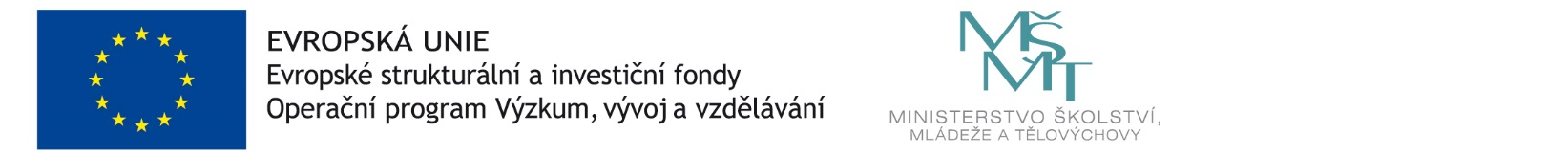 